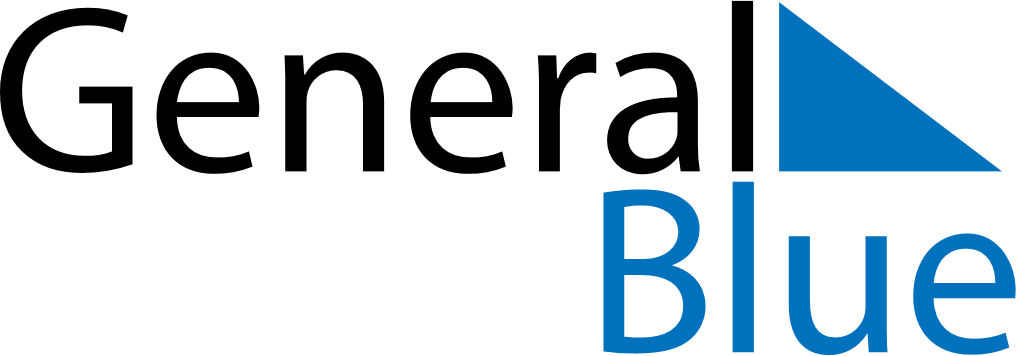 July 2024July 2024July 2024July 2024July 2024July 2024AEaenekoski, Central Finland, FinlandAEaenekoski, Central Finland, FinlandAEaenekoski, Central Finland, FinlandAEaenekoski, Central Finland, FinlandAEaenekoski, Central Finland, FinlandAEaenekoski, Central Finland, FinlandSunday Monday Tuesday Wednesday Thursday Friday Saturday 1 2 3 4 5 6 Sunrise: 3:25 AM Sunset: 11:16 PM Daylight: 19 hours and 51 minutes. Sunrise: 3:26 AM Sunset: 11:15 PM Daylight: 19 hours and 48 minutes. Sunrise: 3:28 AM Sunset: 11:14 PM Daylight: 19 hours and 46 minutes. Sunrise: 3:29 AM Sunset: 11:13 PM Daylight: 19 hours and 43 minutes. Sunrise: 3:31 AM Sunset: 11:11 PM Daylight: 19 hours and 40 minutes. Sunrise: 3:33 AM Sunset: 11:10 PM Daylight: 19 hours and 36 minutes. 7 8 9 10 11 12 13 Sunrise: 3:35 AM Sunset: 11:08 PM Daylight: 19 hours and 33 minutes. Sunrise: 3:37 AM Sunset: 11:06 PM Daylight: 19 hours and 29 minutes. Sunrise: 3:39 AM Sunset: 11:05 PM Daylight: 19 hours and 25 minutes. Sunrise: 3:41 AM Sunset: 11:03 PM Daylight: 19 hours and 21 minutes. Sunrise: 3:43 AM Sunset: 11:01 PM Daylight: 19 hours and 17 minutes. Sunrise: 3:46 AM Sunset: 10:59 PM Daylight: 19 hours and 13 minutes. Sunrise: 3:48 AM Sunset: 10:57 PM Daylight: 19 hours and 8 minutes. 14 15 16 17 18 19 20 Sunrise: 3:50 AM Sunset: 10:55 PM Daylight: 19 hours and 4 minutes. Sunrise: 3:53 AM Sunset: 10:52 PM Daylight: 18 hours and 59 minutes. Sunrise: 3:55 AM Sunset: 10:50 PM Daylight: 18 hours and 54 minutes. Sunrise: 3:58 AM Sunset: 10:48 PM Daylight: 18 hours and 50 minutes. Sunrise: 4:00 AM Sunset: 10:45 PM Daylight: 18 hours and 45 minutes. Sunrise: 4:03 AM Sunset: 10:43 PM Daylight: 18 hours and 40 minutes. Sunrise: 4:05 AM Sunset: 10:40 PM Daylight: 18 hours and 35 minutes. 21 22 23 24 25 26 27 Sunrise: 4:08 AM Sunset: 10:38 PM Daylight: 18 hours and 29 minutes. Sunrise: 4:11 AM Sunset: 10:35 PM Daylight: 18 hours and 24 minutes. Sunrise: 4:13 AM Sunset: 10:33 PM Daylight: 18 hours and 19 minutes. Sunrise: 4:16 AM Sunset: 10:30 PM Daylight: 18 hours and 13 minutes. Sunrise: 4:19 AM Sunset: 10:27 PM Daylight: 18 hours and 8 minutes. Sunrise: 4:22 AM Sunset: 10:25 PM Daylight: 18 hours and 2 minutes. Sunrise: 4:24 AM Sunset: 10:22 PM Daylight: 17 hours and 57 minutes. 28 29 30 31 Sunrise: 4:27 AM Sunset: 10:19 PM Daylight: 17 hours and 51 minutes. Sunrise: 4:30 AM Sunset: 10:16 PM Daylight: 17 hours and 46 minutes. Sunrise: 4:33 AM Sunset: 10:13 PM Daylight: 17 hours and 40 minutes. Sunrise: 4:36 AM Sunset: 10:10 PM Daylight: 17 hours and 34 minutes. 